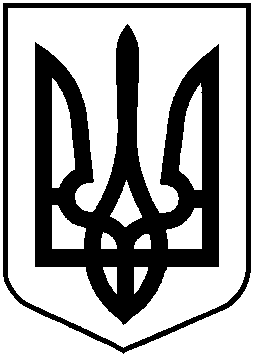 НАЦІОНАЛЬНА КОМІСІЯ З ЦІННИХ ПАПЕРІВ ТА ФОНДОВОГО РИНКУР І Ш Е Н Н Я	27.12.2019			            м. Київ		             	№ 807			      Щодо схвалення таксономії фінансової звітності UA XBRL МСФЗ 2019Відповідно до Закону України «Про державне регулювання ринку цінних паперів в Україні» та Закону України «Про бухгалтерський облік та фінансову звітність в Україні» та з урахуванням Протоколу засідання Комітету з управління системою фінансової звітності, створеного відповідно до Протоколу засідання Керівного комітету від 09.07.2019 р. за Меморандумом № 102/15 про взаєморозуміння щодо розробки і запровадження системи фінансової звітності від 18 грудня 2017 р., Національна комісія з цінних паперів та фондового ринкуВ И Р І Ш И Л А: Схвалити таксономію фінансової звітності UA XBRL МСФЗ 2019, схвалену 27.12.2019 Комітетом з управління системою фінансової звітності, створеним відповідно до Меморандуму про взаєморозуміння щодо розробки і запровадження системи фінансової звітності від 18.12.2017 № 102/15 (додається).Департаменту систематизації та аналізу фінансової звітності учасників ринку капіталу та пруденційного нагляду забезпечити оприлюднення таксономії фінансової звітності UA XBRL МСФЗ 2019 на офіційному вебсайті Національної комісії з цінних паперів та фондового ринку.  Контроль за виконанням цього рішення покласти на члена Комісії              О. Панченка.Голова Комісії						           	Т. Хромаєв     Протокол засідання Комісії               від 27.12.2019 № 74